Monday, July 24th5:30 pm Lite Supper before Outdoor Worship Service*Free Will Offering6:00 pm Outdoor Worship Service @ Nester Park*sponsored by Olivia Area ChurchesBRING LAWN CHAIRS AND/OR BLANKETS FOR YOUR COMFORTTuesday, July 25thHide & Seek Corn Token Hunt – first clue at 7:45 am on Big Country 100.1 FMAll clues posted at the Renville Co. Register Office.Winner receives $100 in Corn Capital Cash!Claim prize at Olivia City Hall, if after-hours, leave message 523-2361RCAC Splash 'N' Dash Kid's Triathlon - Grades K-64:00 pm Registration begins, 4:45 pm Meeting, 5:00 pm Start timeemail to kidstri@rcac.com or go to www.rcacorcas.comRegistration deadline 7/12/2017Wednesday, July 26th6:00 pm Par 3 Golf Tournament @ Olivia Golf Club6:00 pm Outdoor Community Bingo @ Olivia Rehabilitation & Healthcare Center(formally Golden Living Center of Olivia)*sponsored by Olivia Rehab & Healthcare Center and Olivia Ambulance.Come Play Rain or Shine!Children may play if accompanied by a parent or guardian.Thursday, July 27th12 pm – 8 pm Used Book Sale @ Olivia Library2-4 pm Pie & Ice Cream Social @ Fairview Place5 – 8 pm Grilled Pork Chops & Sweet Corn @ Olivia Legion Post 1865 – 8 pm Family Fun Night Kiddie Carnival @ Dirks Parks – N. 7th St.Tug-of-War Matchup, Fire Truck Tours, Spraying Fire Hose*sponsored by Olivia Fire DepartmentPetting Zoo, Inflatables, Kiddie Games & Activities*sponsored by Olivia Ambulance ServicePetting Zoo sponsored by Olivia AmbulancePony Rides sponsored by Olivia Ambulance*Concessions @ Dirks Park by Olivia Cub Scout Pack 313 + Plus more!CCT providing shuttles to Dirks Park 5 - 8 pmRunning 15-minute schedule from City Hall9pm - close IV Play at Brly's Den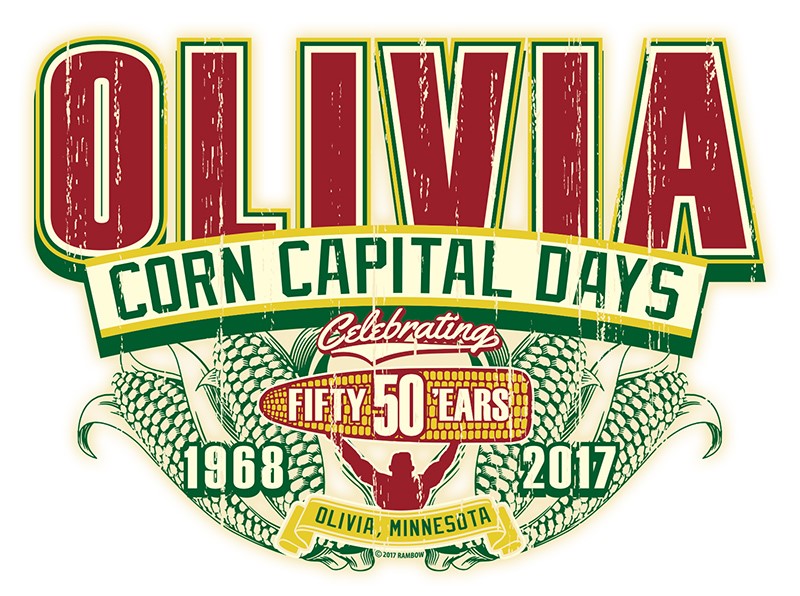 Friday, July 28th8 am - 2 pm Downtown Crazy Days @ Olivia Merchants9 am - 2 pm Young Entrepreneur Day (w/ Crazy Days)10 am – 5 pm Used Book Sale @ Olivia Public Library11 am Zoomobile @ Olivia Public Library11 am - 1 pm Live Music Downtown @ Dowling Park11 am - 1 pm Downtown food options available.12 pm – 4 pm Root Beer Floats by BOLD FFA @ Upper Midwest Mgmt.  (across from Max's Grill)*Proceeds go to BOLD High School FFA program.2-3 pm Free Youth Paint "Pond Park" at Chamber Office by Studio 125 & Olivia ChamberPaint registration for ages 8-18 from 8 am -1 pm at Dowling Park – Class size limit: 20 4:30 pm – 7 pm Kid’s Fair @ Faith United Methodist Church (9th St.)5 pm – 7 pm Ice Cream Social @ Faith United Methodist Church5 pm REGISTRATION FOR CHILDREN’S PEDAL PULL5:30 pm Children’s Pedal Pull @ F&M Bank parking lot5:00 pm – 8 pm Cindy's Nachos @ American Legion Post 1867:00 pm - 12:00 am FREE Downtown Street DanceDJ 7-9 pm / Fabulous Armadillos 9-12Fireworks approx. 10:15Beer Gardens served by American Legion Post 186 (7pm - 12 am)NASCAR SimulatorFood Vendors available @ Street Dance9 – close DJ All Mixed Up @ Brly’s DenSaturday, July 29th7 am – Noon Legion Breakfast @ Olivia American Legion Post 186w/ Bloody Mary Bar at 9:00 am (Legion)7:30 am – 8 am Health Choice Corn Capital Run @ S. Nester Park8 - Noon Jon Wogen Memorial Youth Fishing EventTwo Flights -Ages 5-10, 8-10:00 am / Ages 11-16, 10-Noon9 am – 12:30 pm Olivia Car & Bike Show @ St. Al’s (11th St. S. & Park Ave)NASCAR Simulator*Please bring a food shelf item for donation.9 am – 12 pm Used Book Sale @ Olivia Public Library9 am – 4 pm Kiwanis Arts & Crafts in the Park @ Nester Park S. 9th St.10:00 am Kiddie Parade Line-up south of ACTS10:30 am Corn Capital Days Kiddie ParadeTHEME: "Golden Ear of Corn"*Starts @ ACTS and route around S. Nester Park11 am – Noon Corn Toss with BOLD NHS @ Nester Park11 am – 1 pm Corn Feed featuring Green Leaf Sweet Corn & ADM Edible Beans @ Nester Park*Free Will Donation11 am – 2 pm Drunk Goggles Obstacle Course by OPD @ Nester Park11:30 am – 1:30 pm Music in the Park w/ Blue Ox Jazz BabiesNoon – 1 pm Cornlympics! with BOLD FFA @ Nester Park3 pm Corn Capital Days Grand Parade2017 - 50th Anniversary Grand MarshalsMary Ellen Rauenhorst and John & Dee Wannigman*Following parade – Hot Turkey, Beans & Potato Salad*sponsored by American Legion & Auxiliary5:30 - 8:30 pm The Wendinger Band @ Olivia Legion Post 1864-6pm Free Hot Dogs, limit 2 ea. (while supplies last) @ Brly’s Den6 pm Women’s 3-Person Corn Cap Scramble @ Olivia Golf Club9 pm – close Lost Highway (outside) @ Max’s Bar & Grill9 pm – close 4 bands/4 different music types (no cover) @ Brly’s DenRI / Moonlight / Down Range / SapiosexualSunday, July 30th8:00 am -12 pm Lion’s Club Fly-In Breakfast*Pancakes, Eggs & Sausage @ Olivia Airport9 am Volleyball Tournament @ Sunrise Park10:00 BOLD Area Youth Sports Bean Bag Tourney @ Sunrise Park$5 per person - 2 divisions /0-18 and Adult10 am Rem/Rabi Memorial Golf Tournament @ Olivia Golf Club12 pm Bean Bag Tourney & 6 Team Volleyball Tourney @ Brly’s DenCelebrating 50 Years in the Corn Capital!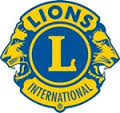 www.corncapitaldays.com@CornCapitalDays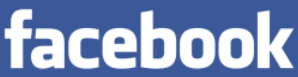 